Спецификация «Буклетница А4 в чемоданчике»Металлическая стойка для брошюр с полочками, раздвижная, в чемоданчике. Обязательное предоставление технической спецификации и образца до окончания срока предоставления ценовых предложений.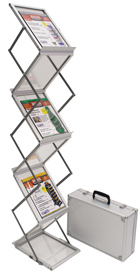 Вид: напольный, двухсторонний
Материал: метал, алюминий, матовое оргстекло (без желтизны)
Вес не более:  6 кг
Высота : 160 см
Ширина: 26 см
Глубина: 35 см
Карманы: А4 - 6 штук
Цвет: хромДопустимые отклонения по размерам +/- 2см